République Algérienne Démocratique et Populaire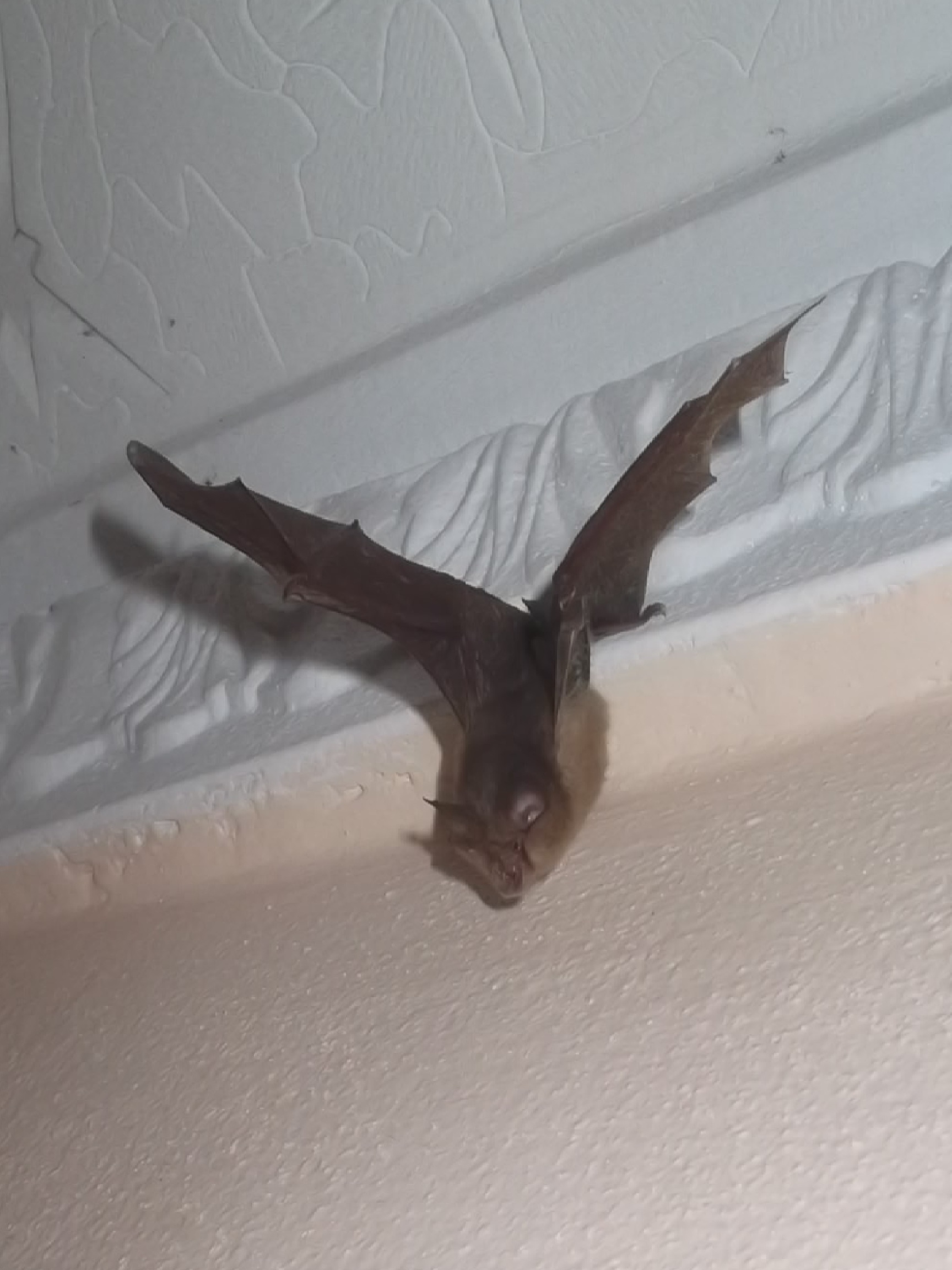 Ministère de l’Enseignement Supérieur et de la Recherche ScientifiqueUniversité A/Mira de Bejaia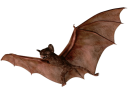 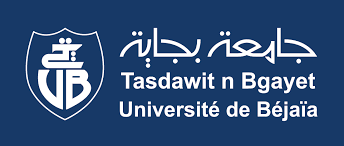 Faculté des Sciences de la Nature et de la VieLaboratoire de Recherche en Ecologie et Environnement Demande de Participation 1er Workshop sur l’Importance des Chiroptères pour l’économie nationale (Agriculture – Foresterie – Santé publique)  8 et 9 Novembre 2016Nom et Prénom : ……………………………………. ………………………….………………………………. Grade / Fonction : ………………………………………………………………………………………..………Université/Institution : ……………………………………………………………………..…………………….. ………………………………………………… ………………………………………..………………………...Tél/Fax: …………………………………….……………………………… ……..………………………………E-mail : ………………………………….…………………………………………………………………………                                                      (Prière de cocher une des cases suivanteJe participe avec un poster . 􀀀Je participe avec une exposition  􀀀Atelier  choisi Chiroptères, Agriculture et Foresterie   􀀀Chiroptères et Santé Publique   􀀀Méthodes d’étude et de travail sur les Chiroptères   􀀀L’Echolocation chez les Chiroptères : Importance et Méthodes d’étude   􀀀Dernier délai d’inscription : 01 Octobre 2016Notification d’acceptation : 20 Octobre 2016 Les Demandes de participation doivent être adressées par courrier électronique à l’adresse suivante : E-mail : workshopchiropteres06@gmail.comPrière vous munir de chaussures de terrain et de détecteur d’ultrasons pour ceux qui en disposent